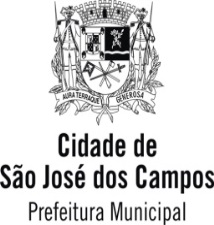 PREFEITURA DE SÃO JOSÉ DOS CAMPOSPROJETO ESPORTIVO / LEI DE INCENTIVO FISCAL – LIFORÇAMENTO / PROJETO EQUIPE____________________________________Assinatura do Responsável pelo Projeto____________________________________Assinatura do Responsável da EntidadeNOME DO PROJETO:NÚMERO DO CRONOGRAMA:                                                                   DATA:                                                                TIPO DE DESPESA                                                           VALOR ANUALNOME DO PROJETO:NÚMERO DO CRONOGRAMA:                                                                   DATA:                                                                TIPO DE DESPESA                                                           VALOR ANUALNOME DO PROJETO:NÚMERO DO CRONOGRAMA:                                                                   DATA:                                                                TIPO DE DESPESA                                                           VALOR ANUAL1ACADEMIA2AGÊNCIA CAPTADORA  3ÁGUA E GELO4ÁGUA LUZ E GÁS5ALIMENTAÇÃO DE ALOJAMENTO6ALIMENTAÇÃO EM COMPETIÇÃO7AMBULÂNCIA8ARBITRAGEM9BOLSA AUXÍLIO ATLETA (LEI PELÉ)10COMISSÃO TÉCNICA (CLT) 11CONSULTAS E EXAMES MÉDICOS12CONTABILIDADE13FISIOTERAPIA14HOSPEDAGEM15INSCRIÇÕES E TAXAS FEDERATIVAS16LAVANDERIA17LOCAÇÃO DE ESPAÇO PARA JOGO E TREINO18LOCAÇÃO DE IMÓVEL PARA ALOJAMENTO DA EQUIPE19MANUTENÇÃO DE ALOJAMENTO20MANUTENÇÃO DE EQUIPAMENTO ESPORTIVO21MANUTENÇÃO DE ESPAÇO DE JOGO/TREINO22MATERIAL ESPORTIVO23MEDICAMENTOS E AFINS24NUTRIÇÃO25PESSOAL DE APOIO26PSICOLOGIA (EXCLUSIVO PROJETOS PARADESPORTO)27PUBLICIDADE28SONORIZAÇÃO29SUPLEMENTOS30TARIFAS BANCÁRIAS31TRANSPORTETOTAL:TOTAL: